ОТДЕЛ ОБРАЗОВАНИЯ АДМИНИСТРАЦИИ                                                           Директору   департамента   НАВЛИНСКОГО РАЙОНА                                               образования и науки БРЯНСКОЙ ОБЛАСТИ                                                      Брянской областиул. 30 лет Победы, д.1а п.Навля,                                                Е. В.  ЕгоровойНавлинский район, Брянская область 242130тел. (факс) 8-(48342)-2-22-66; 2-20-35,                                            ic-nav@yandex.ruИНН 3221001914,КПП 32210100128.03.2022г.   № 317на № 1349-04-О от 23.03.2022 г.        Отдел образования администрации Навлинского района направляет информационно-аналитический отчет за 1 квартал 2022 года по реализации проекта «Цифровая образовательная среда».Приложение: на 2-х л. в 1 экз.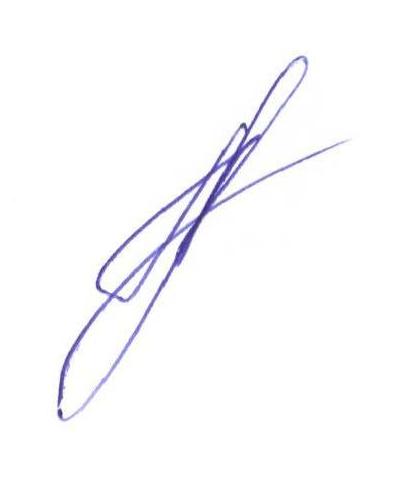 Заместитель главы администрации района - начальник отдела образования администрации Навлинского района                                             Т. Л. Малахова                                                                            Исп.Саматова О.Н. 8(48342)2-54-18Информационно-аналитический отчет по реализации проекта «Цифровая образовательная среда»1 квартал 2022г.В рамках реализации регионального проекта «Цифровая образовательная среда»  в школы района было поставлено оборудование: 171 ноутбуков, 5- МФУ.   Данное оборудование активно используется в учебном процессе школ.60 педагогов прошли курсы повышения квалификации по программе «Цифровая образовательная среда».Ноутбуки для обучающихся используются как мобильный класс, ноутбуки, предназначенные для    административно – педагогического персонала, были распределены по учебным кабинетам и закреплены за  учителями  (таким образом ,  каждый учитель обеспечен компьютером).В 1 квартале 2022г поставленное оборудование использовалось следующим образом:- часть ноутбуков используется учителями в учебных кабинетах для эффективной организации учебного процесса. Также они используются для организации практической части курсов повышения квалификации учителей;-  ноутбуки для обучающихся используются в качестве мобильных классов; - мобильные классы использовались для сдачи ВПР в компьютерной форме;- при проведении региональной диагностической работы по функциональной грамотности в 9-х классах;- в 9-х – 11х- классах при подготовке к ГИА в урочной и внеурочной деятельности по предметам. (Онлайн уроки, тестирование по пройденному материалу, онлайн семинары для преподавателей).Все учителя ОУ, которые участвую в проекте «Цифровая образовательная среда», в своей деятельности используют электронные журналы ИСОУ «Виртуальная школа». В своей работе при организации  урочной и внеурочной деятельности учителя  используют платформы: Учи.ру, РЭШ, Яндекс класс, интерактивная тетрадь    «Skysmart Класс», Мое образование и др., на которых проводятся различные мероприятия ( мониторинги по предметам, олимпиады по русскому языку, математике, программированию, функциональной грамотности, литературе, безопасность дорожного движения и т. д.), УРОК ЦИФРЫ, экологические уроки « Ярмарка эковакансий»).В рамках внедрения ЦОС все обучающиеся и учителя ОУ зарегистрированы на платформе Цифровой образовательный контент (где обучающимся и учителям школ предоставлен бесплатный доступ к цифровым образовательным ресурсам).В воспитательной работе ноутбуки используются при проведении различных квестов, командных игр и викторин, мероприятий в школьном музее.МФУ используются для тиражирования заданий по ВПР, диагностических работ, служебной документации и отчетов.Показатели реализации проекта «Цифровая образовательная среда» Навлинского района за 1 квартал 2022 годаЗаместитель главы администрации района - начальник отдела образования администрации Навлинского района                                             Т. Л. Малахова                                                                            Исп. Саматова О.Н. 8(48342)2-54-18)№Наименование показателяПлановый показатель по итогам календарного года (нарастающим итогом)Фактическое значение показателя на отчетный период1Количество образовательных организаций, участвующих в проекте652Количество информационно-технических средств, поставленных в рамках проекта (ноутбуки, МФУ и проч.)Ноутбуков – 200,МФУ – 6Ноутбуков – 171,МФУ - 53Численность детей, принявших участие в мероприятиях на полученном оборудовании2752234Количество мероприятий, проведённых в рамках проекта56365Численность педагогов, задействованных в реализации данного проекта6960